FORMULAIRE DE CANDIDATUREAPPEL A PROJETS POUR LA TABLE RONDE « ACCOMPAGNEMENT A L’ENTREPRENEURIAT DES ETUDIANTS ETRANGERS : ATOUTS ET DIFFICULTES LORS DU RETOUR AU PAYS », DAKAR, 6-8 décembre 2017Civilité :Nom :Prénom :Date de naissance :Pays de naissance :Pays de nationalité :Adresse de correspondance :Municipalité/Ville :Code postal :Pays :Téléphone : Adresse électronique :Niveau de formation actuel :Nom de l’université d’origine (membre de l’AUF) :Discipline :Curriculum vitae du candidat : à joindre au dossierDescription du projet d’entreprise : à joindre au dossierAttestation d’inscription dans l’établissement d’origine pour l’année académique en cours : à joindre au dossier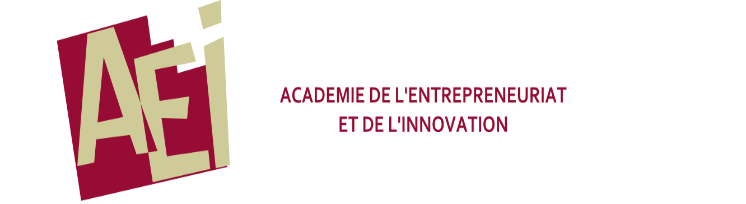 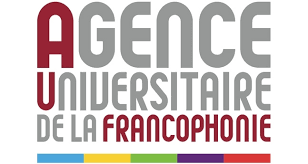 